Gooi deze doos niet weg!Laat ons investeren in bier, niet in papier.Goede verzenddozen kunnen door ons worden hergebruikt. Samen met andere brouwerijen proberen wij duurzaam om te gaan met kostbare materialen.Is deze doos nog goed? Zo ja, check of er een lokale brouwerij deelneemt aan dit initiatief en geef de doos hier af: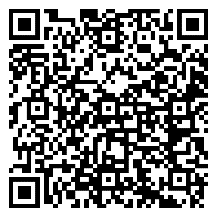 Of via: www.brouwerijstijl.nl/verzenddozenStaat er geen lokale brouwer op de kaart, misschien ken je er zelf wel één.Dank!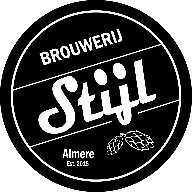 Anneke & RaymondBrouwerij Stijlwww.BrouwerijStijl.nlGooi deze doos niet weg!Laat ons investeren in bier, niet in papier.Goede verzenddozen kunnen door ons worden hergebruikt. Samen met andere brouwerijen proberen wij duurzaam om te gaan met kostbare materialen.Is deze doos nog goed? Zo ja, check of er een lokale brouwerij deelneemt aan dit initiatief en geef de doos hier af:Of via: www.brouwerijstijl.nl/verzenddozenStaat er geen lokale brouwer op de kaart, misschien ken je er zelf wel één.Dank!Anneke & RaymondBrouwerij Stijlwww.BrouwerijStijl.nlGooi deze doos niet weg!Laat ons investeren in bier, niet in papier.Goede verzenddozen kunnen door ons worden hergebruikt. Samen met andere brouwerijen proberen wij duurzaam om te gaan met kostbare materialen.Is deze doos nog goed? Zo ja, check of er een lokale brouwerij deelneemt aan dit initiatief en geef de doos hier af:Of via: www.brouwerijstijl.nl/verzenddozenStaat er geen lokale brouwer op de kaart, misschien ken je er zelf wel één.Dank!Anneke & RaymondBrouwerij Stijlwww.BrouwerijStijl.nlGooi deze doos niet weg!Laat ons investeren in bier, niet in papier.Goede verzenddozen kunnen door ons worden hergebruikt. Samen met andere brouwerijen proberen wij duurzaam om te gaan met kostbare materialen.Is deze doos nog goed? Zo ja, check of er een lokale brouwerij deelneemt aan dit initiatief en geef de doos hier af:Of via: www.brouwerijstijl.nl/verzenddozenStaat er geen lokale brouwer op de kaart, misschien ken je er zelf wel één.Dank!Anneke & RaymondBrouwerij Stijlwww.BrouwerijStijl.nl